БАШКОРТОСТАН РЕСПУБЛИКАҺЫБӨРЙӘН РАЙОНЫМУНИЦИПАЛЬ РАЙОНЫНЫҢИСКЕ СОБХАНҒОЛ АУЫЛ  СОВЕТЫ АУЫЛ БИЛӘМӘҺЕ СОВЕТЫ 453580, Иске Собхангол ауылы,Салауат урамы, 38. тел. (34755) 3-68-00РЕСПУБЛИКА БАШКОРТОСТАНСОВЕТ СЕЛЬСКОГОПОСЕЛЕНИЯ СТАРОСУБХАНГУЛОВСКИЙ СЕЛЬСОВЕТМУНИЦИПАЛЬНОГО РАЙОНАБУРЗЯНСКИЙ РАЙОН453580, с. Старосубхангуловоул. Салавата, 38 тел. (34755) 3-68-00_____________________________________________________________________________________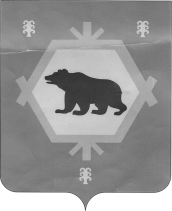 КАРАР                                                              РЕШЕНИЕ«14» сентябрь 2016  йыл            №3-9/49              «14» сентября 2016  годаО присвоении названия новой улице в с. СтаросубхангуловоСовет сельского поселения Старосубхангуловский сельсовет муниципального района Бурзянский район Республики БашкортостанРЕШИЛ:Вновь образованной улице в с. Старосубхангулово муниципального района Бурзянский район Республики Башкортостан присвоить название; улица «Минигали Шаймуратова» («Минигали Шаймуратов» урамы).Председатель Света сельского поселенияСтаросубхангуловский сельсовет                                                И.Б. Каскинбаев